November 2018This Position Description is a guide and will vary from time to time andbetween services and/or units to meet changing service needsThe Administrator will be successful when:PERSON SPECIFICATION:The intent of this position description is to provide a representative summary of the major duties and responsibilities performed in this job classification.  Employees may be requested to perform job related tasks other than those specifiedPOSITION DESCRIPTION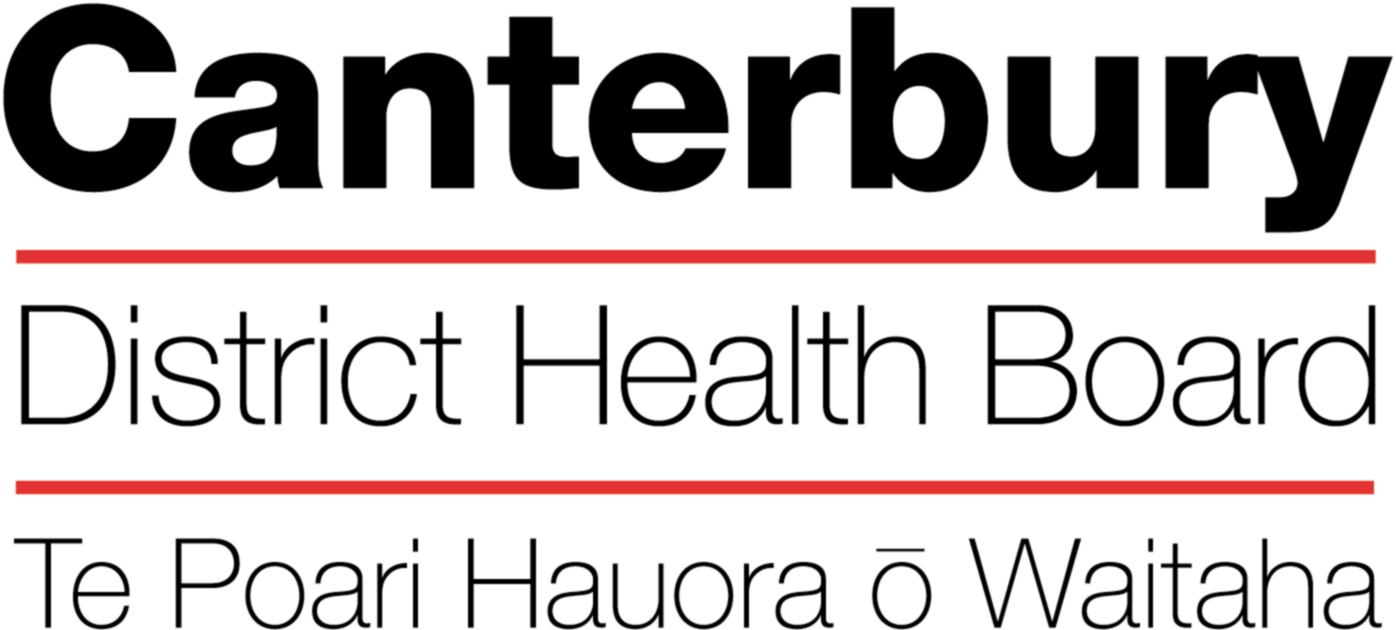 The Canterbury District Health Board is committed to the principles of the Treaty of Waitangi and the overarching objectives of the New Zealand health and disability strategies.The Canterbury District Health Board is committed to the principles of the Treaty of Waitangi and the overarching objectives of the New Zealand health and disability strategies.The Canterbury District Health Board is committed to the principles of the Treaty of Waitangi and the overarching objectives of the New Zealand health and disability strategies.The Canterbury District Health Board is committed to the principles of the Treaty of Waitangi and the overarching objectives of the New Zealand health and disability strategies.Organisational VisionThe Canterbury District Health Board’s vision is to promote, enhance and facilitate the health and wellbeing of the people of the Canterbury District. Organisational ValuesThe Canterbury DHB is committed to being an excellent and caring funder / provider of health and hospital services.  Integral to the achieving of our vision, goals and objectives of the DHB are the values of the organisation:Care & respect for othersIntegrity in all we doResponsibility for outcomesOrganisational VisionThe Canterbury District Health Board’s vision is to promote, enhance and facilitate the health and wellbeing of the people of the Canterbury District. Organisational ValuesThe Canterbury DHB is committed to being an excellent and caring funder / provider of health and hospital services.  Integral to the achieving of our vision, goals and objectives of the DHB are the values of the organisation:Care & respect for othersIntegrity in all we doResponsibility for outcomesOrganisational VisionThe Canterbury District Health Board’s vision is to promote, enhance and facilitate the health and wellbeing of the people of the Canterbury District. Organisational ValuesThe Canterbury DHB is committed to being an excellent and caring funder / provider of health and hospital services.  Integral to the achieving of our vision, goals and objectives of the DHB are the values of the organisation:Care & respect for othersIntegrity in all we doResponsibility for outcomesOrganisational VisionThe Canterbury District Health Board’s vision is to promote, enhance and facilitate the health and wellbeing of the people of the Canterbury District. Organisational ValuesThe Canterbury DHB is committed to being an excellent and caring funder / provider of health and hospital services.  Integral to the achieving of our vision, goals and objectives of the DHB are the values of the organisation:Care & respect for othersIntegrity in all we doResponsibility for outcomesPOSITION TITLE:POSITION TITLE:Medical Secretary/AdministratorMedical Secretary/AdministratorREPORTS TO (Title):REPORTS TO (Title):Administration Team Leader - Respiratory ServiceAdministration Team Leader - Respiratory ServiceREPORTS ON A DAILY BASIS TO:REPORTS ON A DAILY BASIS TO:Administration Team Leader - Respiratory ServiceAdministration Team Leader - Respiratory ServicePRINCIPAL OBJECTIVEPRINCIPAL OBJECTIVEPRINCIPAL OBJECTIVEPRINCIPAL OBJECTIVETo provide secretarial services and administrative support to assist the Respiratory Service in meeting the objectives and targets of the service.To provide secretarial services and administrative support to assist the Respiratory Service in meeting the objectives and targets of the service.To provide secretarial services and administrative support to assist the Respiratory Service in meeting the objectives and targets of the service.To provide secretarial services and administrative support to assist the Respiratory Service in meeting the objectives and targets of the service.FUNCTIONAL RELATIONSHIPS:FUNCTIONAL RELATIONSHIPS:FUNCTIONAL RELATIONSHIPS:FUNCTIONAL RELATIONSHIPS:INTERNALLY:INTERNALLY:INTERNALLY:INTERNALLY:1Team Leader / Administration Team membersTeam Leader / Administration Team membersTeam Leader / Administration Team members2CliniciansCliniciansClinicians3NursesNursesNurses4Service ManagerService ManagerService Manager5All CDHB staffAll CDHB staffAll CDHB staffEXTERNALLY:EXTERNALLY:EXTERNALLY:1Patients and their familiesPatients and their families2General Practitioners and their staffGeneral Practitioners and their staff3Staff from other District Health Boards and the Ministry of HealthStaff from other District Health Boards and the Ministry of Health Effectively communicate with all internal and external clientsDictated letters are completed within set timeframes (usually 3-5 days) Written work is presented and accurate.All letters and outgoing correspondence is processed and distributed within 24 hours of sign-off by cliniciansAll enquires and requests from DHB staff, external agencies, general practitioners, patients and other members of the public are responded to promptly and appropriate action taken.Effective working relationships are maintained with staff from other departments within Christchurch, Ashburton and Burwood hospitals.Good public relations and communication skills are practised at all times.Patient flow is streamlinedTime is managed well to support prioritisation and completion of competing demands. Patients and visitors to the department are greeted warmly and directed to the appropriate area.Patient management system is checked for patient demographics and updated as appropriate.All information required by CDHB Management is collected as per agreed protocols and business rules.Patients who are clearly unwell or infirm are referred immediately to nursing staff.Standardised booking processes are followed contributing to a high performing booking systemOutpatient BookingsReferrals are managed as per CDHB Elective Services Guidelines.All data is entered into the patient management system accurately and in a timely manner.All urgent referrals are allocated to the earliest possible clinic.Appointments are made and appointment letters are sent in advance in accordance with the current policy.Patient appointments are monitored to keep within Departmental and MOH guidelines. Clinical opinion is obtained regarding any re-categorisation queries from General Practitioners or other referral sources.Vacant appointment spaces are filled to ensure an efficient flow of patients through all clinics.Cancellations are kept to a minimum by liaising with medical staff over conference and other leave commitments.Patient documents/results are available before the clinic commences.Post-clinic tasks are followed up and completed including coding and follow up/discharge of non-attenders (DNA)Interpreter service is arranged as required. Coding and data entry of relevant patient information is completedAll CDHB coding and patient management systems updated for accurate reporting and service planning.Undertake other duties and projects as reasonably directed by the Team Leader from time to timeAssistance with the overall service provision as workload determines.Additional duties are carried out in the best interest of the service and in a competent and efficient manner.Front of house duties undertaken as directed by the Team Leader (including managing the arrival and departure of patients).Communication Positive and professional behaviours in all relationships Communication is clear, open, accurate and responsibleConfidentiality is maintainedProactively seeks feedbackMinutes that are recorded and circulated are read and actioned appropriatelyContribute to a supportive environment in order to create a high functioning serviceQualityA quality service is provided by taking an active role in quality activities and identifying areas of improvement  Be familiar with and apply the appropriate organisational and divisional policies and proceduresHealth and SafetyMaintain a high quality, safe and secure work environment by following relevant Canterbury DHB and divisional policies, protocols and standards.All Canterbury DHB safe work procedures and instructions are observedOwn safety and that of others is ensuredAll hazards or potential hazards are immediately reportedProtective equipment is used when appropriate and protective clothing is worn when requiredUnsafe work situations are made safe or, if they cannot, the supervisor or manager is informedWorkplace hazards and employees health is monitoredAll accidents or incidents are promptly reported to your managerThe Canterbury DHB’s rehabilitation plan, to ensure an early and durable return to work, is activated when required Advice is sought from your manager if you are unsure of any work practiceLeadership Capabilities (as per the Leadership Capability Framework)Leadership Capabilities (as per the Leadership Capability Framework)Dimension Description Display self-knowledgeActively seeks feedback on opportunities to improveBuilds relationships and mobilise supportCommunicate and influence othersCommunicate a vision and sense of purposeInspire a sense of purpose and commitment Stimulate innovation and create immediate wins  Model and cultivate innovation and creative practicesConsolidate and continuously improve on strategic changeIdentify change imperative and opportunities Fosters a positive cultureEmbrace difference and diversityQualifications & Experience Qualifications & Experience Essential:Excellent keyboard skills (typing speed of 50-70 wpm)Dictaphone/transcription experience Excellent customer service skills – people focusedTechnically savvy – quick at picking up new applications/systemsExcellent organisational, time management and problem solving skillsAbility to achieve accuracy and maintain attention to detailAbility to meet deadlines and work unsupervisedA team playerIntermediate user in the Microsoft suite of products e.g. Word, Outlook, ExcelHigh level of written and verbal communication skillsDemonstrated perceptiveness and a proactive approach in an administrator role.Desired:Broad administrative experience  in a health related field Knowledge of medical terminologyFamiliarity with the public hospital system (including the patient management system) Awareness of people of differing cultural backgrounds.Essential:Excellent keyboard skills (typing speed of 50-70 wpm)Dictaphone/transcription experience Excellent customer service skills – people focusedTechnically savvy – quick at picking up new applications/systemsExcellent organisational, time management and problem solving skillsAbility to achieve accuracy and maintain attention to detailAbility to meet deadlines and work unsupervisedA team playerIntermediate user in the Microsoft suite of products e.g. Word, Outlook, ExcelHigh level of written and verbal communication skillsDemonstrated perceptiveness and a proactive approach in an administrator role.Desired:Broad administrative experience  in a health related field Knowledge of medical terminologyFamiliarity with the public hospital system (including the patient management system) Awareness of people of differing cultural backgrounds.